4-ое заседание  28-созыва                    ҠАРАР                                                                          РЕШЕНИЕ26 декабрь 2019 г.                            №30                    26 декабря   2019 г.                                                                                                                                                                                                                                                                                                                                                                                                                                                                                                                                                                                                                                                                                                                                                                                                              О назначении публичных  слушаний по проекту бюджета сельского поселения Мутабашевский сельсовет на 2020 год и плановый период 2021 и 2022 годов      	Руководствуясь статьёй 28 Федерального закона от 06.10.2003 №131-ФЗ «Об общих принципах организации местного самоуправления в Российской Федерации», Уставом сельского поселения Мутабашевский сельсовет в  целях учета мнения жителей сельского поселения Мутабашевский сельсовет муниципального района  Аскинский район Республики Башкортостан, Совет сельского поселения Мутабашевский сельсовет.РЕШИЛ:         1. Назначить 11 декабря 2018 г публичные слушания по проекту решения Совета сельского поселения«О бюджете  сельского поселения Мутабашевский сельсовет муниципального района Аскинский район Республики Башкортостан на 2019 год  и на плановый период 2020 и 2021 годов» в форме открытого заседания в 10 часов 00 минут в здании администрации сельского поселения Мутабашевский сельсовет по адресу: с.Старый Мутабаш,ул.Центральная,д.29.         	2.Сформировать комиссию по организации и проведению публичных слушаний в следующем составе:2.1.Хусаенов Илюс Муллаханович – председатель комиссии (по согласованию);2.2.Исламова Раиса Шамселисламовна - секретарь комиссии (по согласованию) (депутат избирательного округа № 3).2.3.Байбурин Ильдар Маратович – член комиссии (по согласованию, депутат избирательного округа № 5);         3.Установить, что граждане, проживающие на территории сельского поселения Мутабашевский сельсовет,  и иные заинтересованные лица могут ознакомиться с проектом бюджета сельского поселения Мутабашевский сельсовет на 2020 год и плановый период 2021 и 2022 годов в администрации сельского поселения Мутабашевский сельсовет по адресу: Республика Башкортостан, Аскинский район, с.Старый Мутабаш,ул.Центральная,д.29, в рабочие дни до 10 декабря 2019 года с 9 часов 00 минут до 16 часов 00 минут .        4.Установить, что предложения граждан по проекту бюджета на 2020 год принимаются в письменной форме секретарем комиссии по организации и проведению публичных слушаний по рабочим дням до 10 декабря 2019 года с 9.00 до 16.00 по адресу: Республика Башкортостан, Аскинский район, с.Старый Мутабаш,ул.Центральная,д.29.        5.Комиссии по организации и проведению публичных слушаний во взаимодействии с Администрацией сельского поселения Мутабашевский сельсовет обеспечить организацию и проведение публичных слушаний по проекту бюджета на 2020 год.              6. Обнародовать настоящее решение  на информационном стенде в здании Администрации  сельского поселения Мутабашевский сельсовет  по адресу: Республика Башкортостан, Аскинский район, с.Старый Мутабаш, ул.Центральная,д.29. 7. Контроль  за исполнением  настоящего решения возложить на комиссию Совета сельского поселения Мутабашевский сельсовет муниципального района Аскинский район  Республики Башкортостан по бюджету, налогам и вопросам собственности.Глава сельского поселения Мутабашевский сельсовет муниципального района Аскинский район Республики БашкортостанИ.М.ХусаеновБАШКОРТОСТАН РЕСПУБЛИКАҺЫАСКЫН  РАЙОНЫМУНИЦИПАЛЬ РАЙОНЫНЫҢМОТАБАШ  АУЫЛ  СОВЕТЫАУЫЛ  БИЛӘМӘҺЕ СОВЕТЫ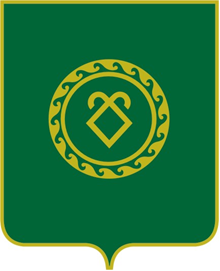 СОВЕТ  СЕЛЬСКОГО ПОСЕЛЕНИЯМУТАБАШЕВСКИЙ СЕЛЬСОВЕТМУНИЦИПАЛЬНОГО РАЙОНААСКИНСКИЙ РАЙОНРЕСПУБЛИКИ  БАШКОРТОСТАН